Publicado en España el 23/01/2024 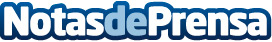 Las depiladoras de luz pulsada, una inversión rentable frente a los costosos tratamientos en salones de bellezaEn un mundo donde cada minuto cuenta y cada euro es una inversión, cada vez más personas buscan soluciones prácticas y económicas para sus rutinas de belleza. En este contexto, las depiladoras de luz pulsada se presentan como "una alternativa eficiente y rentable a los costosos tratamientos en salones de belleza", aseguran desde SmoothSkinDatos de contacto:Arturo González MaisoResponsable de Marketing en Future International Trading671 123 102Nota de prensa publicada en: https://www.notasdeprensa.es/las-depiladoras-de-luz-pulsada-una-inversion_1 Categorias: Nacional Moda Consumo Belleza Bienestar http://www.notasdeprensa.es